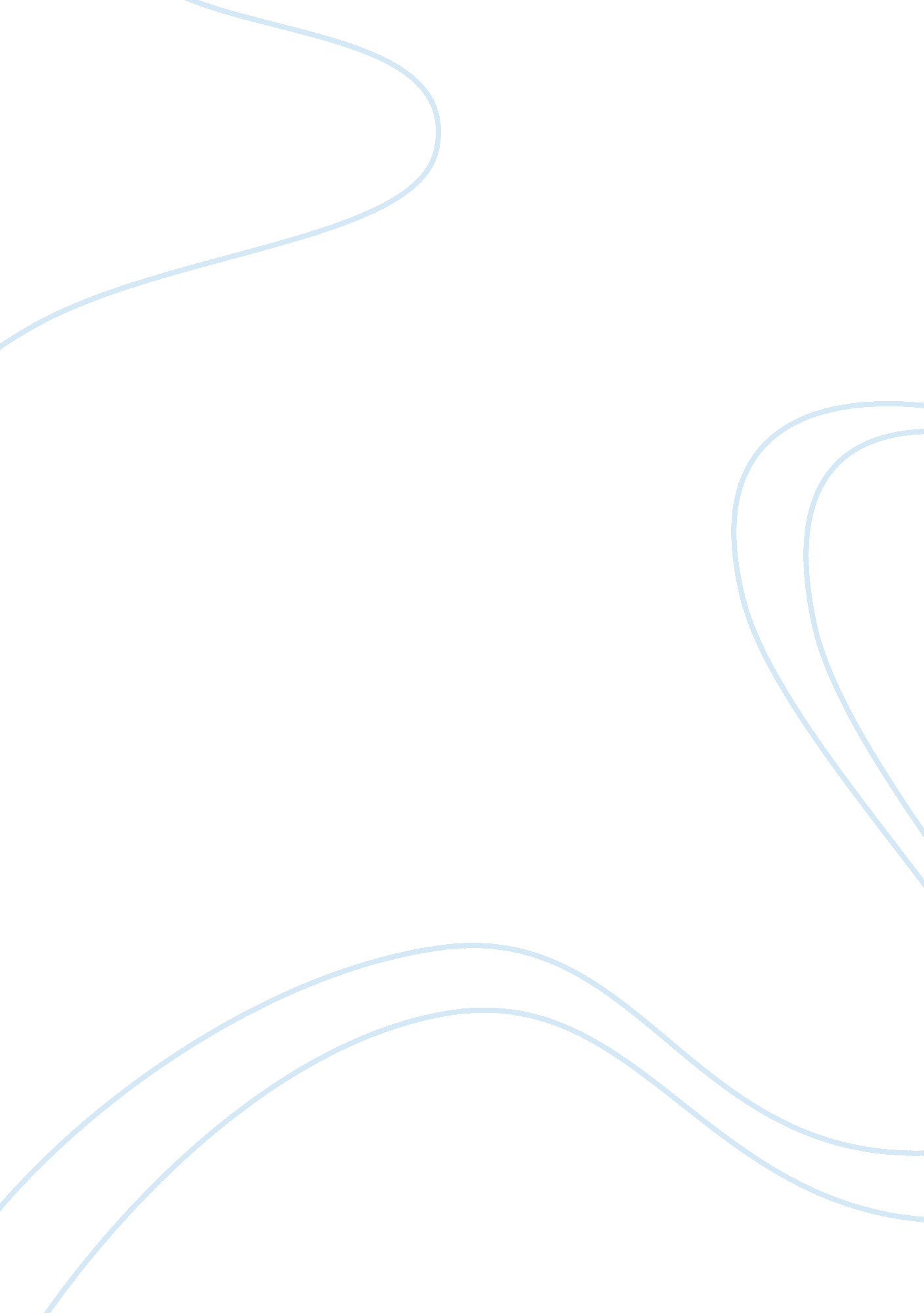 Nicole kidman of big little lies reveals a rare photo with her younger sister ant...Media, Social Media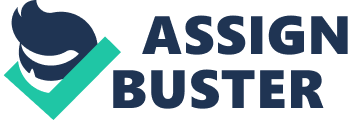 Nicole Kidman shared a rare photo with her look-alike younger sister, Antonia, on social media with a very touching message. Actress, Nicole Kidman took to her Instagram page to share a rare but beautiful photo slide with her look-alike younger sister, Antonia. In the first slide, Kidman stood in front of Antonia, with the latter’s hands around her waist. The sisters wore red dresses, small stud earrings, and smiled affectionately. In the second, the actress is bent forward laughing, with her right hand to raised in front of her face, while younger woman, held onto her wearing a huge smile. Kidman captioned the photos “ So much life together. Sister love; love you Ant,” accompanied by heart-shaped and ant emojis. The sisters share a very close relationship, and although the “ Big Little Lies” star is more famous of the two, Antonia is equally well-known in her native Australia. The 48-year-old Aussie is an award-winning journalist and TV host, and she has married twice. Antonia’s first husband, Angus Harley with whom she has four children died in 2015, and with the second, Craig Mawan, whom she married in 2010, the journalist has two children. Despite being a mum-of-six, the TV host recently obtained a law degree, and Kidman celebrated the educational milestone with a congratulatory post on Instagram. The award-winning actress praised her sister’s resilience and determination, noting that studying while raising six children is not an easy task, and giving her accolades for doing it with grace and humility. Kidman also acts as Antonia’s protector and constantly watches out for her like a typical big sister. In January, New Idea reported that the actress was concerned about her sister’s massive weight loss. Although the award-winning journalist has always been an exercise buff, practising yoga regularly, the news outlet reported that the weight loss was so sudden that Kidman wants Antonia to take a beat and reduce her exercising routine. Also, New Idea reported that the actress was concerned that the loss of their father, clinical psychologist, Anthony Kidman, and her sister’s first husband, coupled with her very busy schedule, were taking their toll on the TV host. Antonia seem to be doing better now, but if she will slow down on her exercises is something yet to be seen, because she once said that doing a lot of things at the same time, feeds her soul and her sense of self. 